Saluber - NMH Rates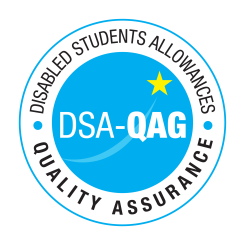 Period covered - 05/07/2019 through to 04/07/2020  The table below shows NMH rates. The greyed out cells indicate that the NMH provider does not offer these services. Note: NMH Support Rates shown per hour in the table below.Please delete any rows where you do not provide the supportStandard Rate (in-person)Standard Rate (in-person)Standard Rate (in-person)Distance Learning only (in-person, in-homeDistance Learning only (in-person, in-homeDistance Learning only (in-person, in-homeRemote Delivery (e.g. Facetime/Skype or similar) OnlyRemote Delivery (e.g. Facetime/Skype or similar) OnlyRemote Delivery (e.g. Facetime/Skype or similar) OnlyBand 1 Support AssistantsNetVATTotalNetVATTotalNetVATTotalPractical Support AssistantLibrary Support AssistantReaderScribeWorkshop / Laboratory AssistantSighted GuideProof Reader / text checkerBand 2 Enhanced Support AssistantsStudy Assistant Examination Support WorkerNote TakerBand 3 Specialist Enabling SupportCommunication Support WorkerLip SpeakerSpecialist Note taker (Deaf/Hard of Hearing students) including Electronic Note Taker and Speech to Text ReporterSpecialist Note taker (VI students) including BrailleSpecialist Transcription ServiceMobility TrainerBand 4 Specialist Access and Learning FacilitatorsSpecialist Mentor – Mental Health£60n/a£60£50n/a£50Specialist Mentor – ASSpecialist 1:1 Study Skills Support - SpLDSpecialist 1:1 Study Skills Support - ASBSL Interpreter - includes Interpreter for the deaf or Deafblind PeopleAssistive Technology TrainerSpecialist Support Professional for Deaf studentsSpecialist Support Professional for students with Vision ImpairmentSpecialist Support Professional for students with Multi-sensory impairment (MSI)